KATA PENGANTAR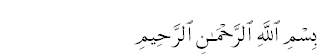 Puji dan syukur kita panjatkan kehadirat  Allah SWT, karena dengan pertolongannya sehingga penulis dapat menyelesaikan skripsi ini walaupun masih jauh dari kesempurnaan.	Skripsi ini berjudul tentang “ MENINGKATKAN HASIL BELAJAR PAI MELALUI  MEDIA RANDOM CARS PADA SISWA KELAS Vb SD NEGERI 03 POASIA “. Penulis menyadari bahwa masih banyak kekurangan, oleh karena itu penulis mengharapkan kritik dan saran demi kesempurnaan skripsi ini.selaku insan yang memahami kelemahan menghargai jasa-jasa orang lain, terutama kepada kedua orang tua saya Ayahanda Umar Tapa dan Ibunda Patte yang telah merawat, mendidik dan telah menyekolahkan penulis. Suami dan anak-anakku tersayang Al Fikri Fatan El Islami, Assa Adal Mubarak, Abror Muallimul Hakim dan Farhi Al Falah yang telah tabah mendampingi, membantu dan mendoakan penulis sehingga berhasil menyelesaaikan seluruh tahapan kegiatan akademik termasuk dalam penyelesaian skripsi ini.	Penulis mengucapkan terima kasih dan penghargaan yang setulus-tulusnya kepada Ibu Ir. Hj. Ety Nur Inah, M.Si., selaku pembimbing yang telah banyak  meluangkan waktu, tenaga, pikiran dalam mengarahkan serta membimbing penulis selama mengikuti perkuliahan maupun dalam proses penyusunan tugas akhir ini.	Pada kesempatan ini pula tidak lupa penulis menyampaikan terima kasih yang tulus kepada:Bapak Dr. H. Nur Alim, M.Pd., selaku ketua STAIN Sultan Qaimuddin Kendari, Ibu Dra. Hj. St. Kuraedah, M.Ag., selaku ketua jurusan Tarbiyah STAIN Kendari,Bapak Aliwar, S.Ag.M.Pd., selaku Ketua program studi Agama Islam.Kepada para pejabat struktur dan fungsional serta dosen-dosen dan segenap karyawan yang telah membantu kelacaran penulisan skripsi ini, sehingga penulis dapat merampungkan menyelesaikan studi tepat waktu.Kepala sekolah SDN 03 Poasia yang telah bersedia memberikan izin  kepada peneliti untuk meneliti di SD 03 Poasia serta memberikan data-data yang di butuhkan oleh peneliti.Kepada teman-teman mahasiswa  Tarbiyah yang tidak dapat disebutkan namanya satu persatu, yang telah banyak membantu dalam memberikan gagasan dan support dalam penyelesaian skripsi ini.Kepada pihak-pihak yang tidak dapat disebutkan namanya satu persatu yang telah membantu, memberikan gagasan serta dukungan selama menyelesaikan skripsi ini.	Demikian pengantar ini, sunbangan pemikiran yang bersifat membangun sangat dibutuhkan selama proses penulisan skripsi di masa yang akan datang, besar harapan bagi penulis agar skripsi ini biasa bermanfaat bagi pembaca.	Dengan mengucapkan Alhamdulillah ,semoga Allah SWT memberikan rahmat  dan hidayah-Nya kepada kita semua. Amin							Kendari,   November 2012								Penulis